Ali Malik Waqas Kamal Waqas AUJKRCRoy Bignesh Shashi T17DJ0Chowdhury MD Sohydul Alam  NT54H3As we can notice figure 1                Organised=time×mistakes/action the weight of organised was 70%As per the calculation, we organised the best figure for students attributes.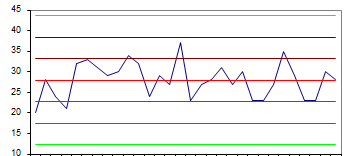                          organised    Flxible     focused     responsibilities     understanding    skilled   adaptated  we also put all information in the form of histogram and you can see that all attributes and their activities 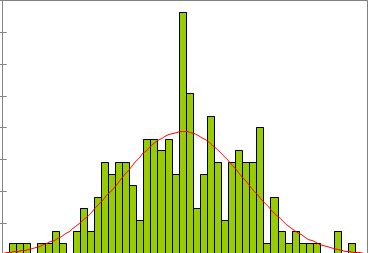                Und   Foc    Flx            Org    Res       Sk               Adap       conclusion: in conclusion we did not finished with that because it wont be correct that if we stuck with this timedeclquestionsignmistakes/actionoption/taskmistakes/action//////mistakes/action***option/taskORGANIZEDFLEXIBLEFOCUSEDRESPONSIBLEUNDERSTANDINGSKILLEDADAPTABLEFOCUSEDAMBITIOUS90692%615150%6102962%712060%5121850%919175%7175091%39165%8204071%613190%223035%216095%661760%114035%495691%017045%3152335%96062%9131140%108189%10161255%620147%9183348%311064%693137%86159%485560%0 8180%9202985%414170%0As we can notice figure:2         Flexible = declaration × option/task  The weight of flexible attributes was 45%As we can notice figure:3             Focused= mistakes/options the weight of focused attributes was 55%  As we can notice figure:4             Responsbilities= There are no futher outcomes or attributs so the weight of focused attributes was 71 %As we can notice figure 5   Understanding= mistakes/ations × questions the weight of attributes was 7%As we can notice figure 6             skilled: there is no outcomes or particuller actions show but the weight of attributes was 81%        As we can notice figure 7Addaptable =options/tasks× actions the weight of attributes was 35%